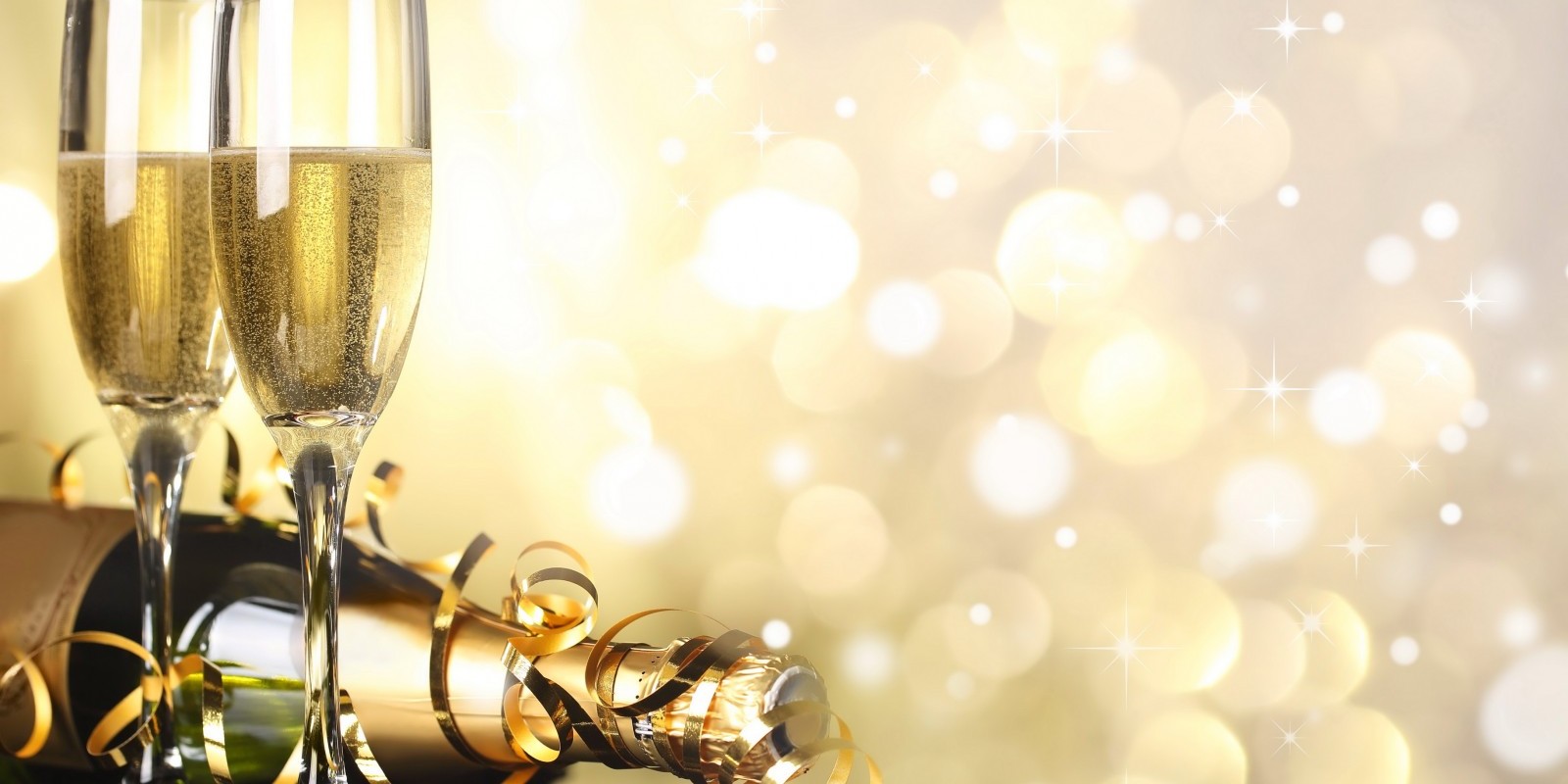 SPECIALE……… CAPODANNO 2018-2019 SHORT BREAK EUROPALa quota comprende: Voli di linea da Roma; tasse aeroportuali al 04/09/2018 (da riconfermare al momento dell’emissione del biglietto aereo); bagaglio in stiva; sistemazione in doppia negli hotels menzionati ( o similari ), trattamento di camera e prima colazione; assicurazione medico-bagaglio .La quota non comprende: Mance e facchinaggio; assicurazione annullamento facoltativa su richiesta, extra in genere e spese di carattere personale; bevande durante i pasti, tutto quanto non espressamente indicato alla voce "la quota comprende".DESTINAZIONEDATAHOTELQUOTA a partire daBARCELLONA30 DICEMBRE – 02 GENNAIOMEDINACELI 4*€ 553,50BERLINO30 DICEMBRE – 02 GENNAIOHOTEL MERCURE WITTENBERGPLATZ 4*€ 558,00BUDAPEST30 DICEMBRE – 02 GENNAIOMARMARA HOTEL 4*€ 508,50LISBONA30 DICEMBRE – 02 GENNAIOVIP HOTEL ENTRECAMPOS 4*€ 553,50LONDRA30 DICEMBRE – 02 GENNAIONEW LINDEN 4*€ 617,50MONACO30 DICEMBRE – 02 GENNAIOCONRAD 4*€ 463,50PRAGA30 DICEMBRE – 02 GENNAIOHOTEL AMETYST BOUTIQUE 4*€ 531,00PARIGI30 DICEMBRE – 02 GENNAIOBEST WESTERN LE SWANN 4*€ 468,00MADRID30 DICEMBRE – 02 GENNAIOTRYP MADRID CIBELES 4*€ 526.50VIENNA30 DICEMBRE – 02 GENNAIOAUSTRIA TREND ANANAS 4*€ 553,50